GMINA OSTROWITEUL. LIPOWA 262-402 OSTROWITE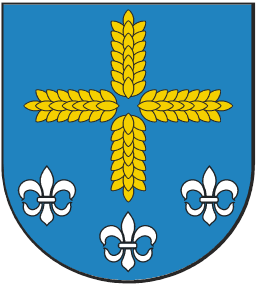 SPECYFIKACJA ISTOTNYCH WARUNKÓW ZAMÓWIENIA(SIWZ)znak: GK.271.4.2013o wartości szacunkowej poniżej progów ustalonych na podstawie 
art. 11 ust. 8 ustawy Prawo zamówień publicznych.art. 4 ust. 8Ustawa z dnia 29 stycznia 2004r. Prawo zamówień publicznych /tekst jednolity Dz. U. z 2010r. Nr 113, poz.759 z pózn. zm./roboty budowlane  REMONT  ŚWIETLICY WIEJSKIEJ W MIECZOWNICYZatwierdzam
            Wójt Gminy Ostrowite/-/ Henryk TylmanOstrowite, dnia 03.06.2013r.SPECYFIKACJA ISTOTNYCH WARUNKÓW ZAMÓWIENIAw postępowaniu o udzielenie zamówienia publicznego na: „Remont świetlicy wiejskiej w Mieczownicy”I. ZamawiającyGmina Ostrowiteul. Lipowa262-402 OstrowiteStrona internetowa: http://www.ostrowite.pl     Godziny urzędowania: 7:15 do 15:15  Adres  do korespondencji:	Urząd Gminy Ostrowite ul. Lipowa 262-402 Ostrowite Osoba  uprawniona  do porozumiewania się   z WykonawcamiIrena Kołata  - ds. formalnych i merytorycznychTelefon  numer  + 48 63 276 51 21Faks numer + 48 63 27 51 60w godz.  8:00 - 14:00Tryb udzielenia zamówienia    Postępowanie prowadzone jest zgodnie z przepisami ustawy z dnia 29 stycznia 2004 r. Prawo zamówień publicznych ( Dz. U. z 2010 r. Nr 113, poz. 759 z póź. zm.), zwana dalej „ustawą Pzp” oraz przepisami wykonawczymi. Postępowanie prowadzone jest w trybie przetargu nieograniczonego o wartości szacunkowej poniżej progów ustalonych na podstawie art. 11 ust. 8 ustawy Prawo zamówień publicznych.Podstawa prawna wyboru trybu udzielenia zamówienia publicznego: art. 10 ust. 1 oraz art. 39-46 Prawa zamówień publicznych.W zakresie nieuregulowanym w niniejszej specyfikacji istotnych warunków zamówienia, zastosowanie mają przepisy ustawy Prawo zamówień publicznych.Opis przedmiotu zamówienia1. Przedmiotem zamówienia jest: remont świetlicy wiejskiej w MieczownicyZakres   robót  budowlanych: - mechaniczne  szlifowanie podłóg  - trzykrotne lakierowanie  podłóg - docieplenie  dachu  styropianem  gr. 10 cm i pokrycie  1 x  papą  - montaż rynien dachowych  z  blachy  ocynkowanej 0,55 mmm - montaż rur spustowych    z  blachy  ocynkowanej  - dwukrotne malowanie ścian   farbami  ftalowymi - przygotowanie  powierzchni  pod  malowanie - dwukrotne malowanie    farbami  emulsyjnymi - montaż okładzin  sufitu  panelami Zakres w/w robót   wykonać   zgodnie  z  przedłożonym  przedmiarem robót i  specyfikacja techniczną..2. Nazwa i kody CPV:  CPV 4545300-7 Roboty remontowo-budowlane Termin wykonania zamówieniaRozpoczęcie wykonania przedmiotu zamówienia  : na dzień  podpisania  umowy Zakończenie przedmiotu zamówienia  : na dzień  30 .08.2013rV.	Opis warunków udziału w postępowaniu oraz opis sposobu dokonywania 	oceny spełnienia tych warunków.O udzielenie niniejszego zamówienia mogą ubiegać się wykonawcy, którzy spełniają warunki, dotyczące:16) Art. 22 zmieniony przez art. 1 pkt 1 ustawy z dnia 5 listopada 2009 r. (Dz.U.09.206.1591) zmieniającej nin. ustawę z dniem 22a) posiadania uprawnień do wykonywania określonej działalności lub czynności, jeżeli przepisy prawa nakładają obowiązek ich posiadania;posiadania wiedzy i doświadczenia;dysponowania odpowiednim potencjałem technicznym oraz osobami zdolnymi do wykonania zamówienia;sytuacji ekonomicznej i finansowej.Ocena spełniania ww. warunków dokonana zostanie zgodnie z formułą: 
„spełnia/nie spełnia”, w oparciu o informacje zawarte w dokumentach 
i oświadczeniach wyszczególnionych  w  Rozdziale VI SIWZ.Z treści  załączonych dokumentów musi wynikać, iż ww. warunki  Wykonawca spełnia.Wykonawcy mogą wspólnie ubiegać się o udzielenie zamówienia (np. 
w konsorcjum). W takim  przypadku  ich oferta  musi spełniać  wymagania  art. 23 ustawy Pzp.VI.		Dokumenty  i  oświadczenia  żądane  przez ZamawiającegoW celu wykazania spełnienia przez Wykonawcę  warunków  udziału  
 w postępowaniu Zamawiający żąda następujących dokumentów :1.Oświadczenie o spełnianiu  wymogów warunków udziału   w postępowaniu zgodnie  z art. 22  Prawa zamówień publicznych z dnia 29 stycznia 2004 r. ( Dz. U. z 2010 r. Nr 113, poz. 759 z póź. zm)   wg  załącznika 	 nr 2 do SIWZ,  2. Opłacona polisa, a w przypadku jej braku inny dokument potwierdzający, że wykonawca jest ubezpieczony od odpowiedzialności cywilnej w zakresie prowadzonej działalności związanej z przedmiotem Zamówienia..2. W celu  wykazania braku podstaw do wykluczenia z postępowania o udzielenie 
      zamówienia wykonawca składa następujące dokumenty:1) oświadczenia o braku podstaw do wykluczenia z postępowania   
przez wykonawcę wg  załącznika  nr 6 do SIWZ,2)	  oświadczenia na spełnienie warunku wynikającego z art. 26 ust. 2b ustawy Pzp; Załącznik nr 3,3)  aktualny odpis z właściwego rejestru lub z centralnej ewidencji i informacji 
o działalności gospodarczej, jeżeli odrębne przepisy wymagają wpisu do rejestru lub ewidencji , w celu wykazania braku podstaw do wykluczenia w oparciu o art. 24 ust. 1 pkt 2 ustawy, wystawiony  nie wcześniej niż 6 miesięcy przed upływem terminu składania  ofert.4) dokumenty potwierdzające posiadanie uprawnień/pełnomocnictw osób składających ofertę, o ile nie wynika to z przedstawionych dokumentów rejestrowych.5)aktualne zaświadczenie właściwego naczelnika urzędu skarbowego potwierdzającego, że wykonawca nie zalega z opłacaniem podatków, lub zaświadczenie, że uzyskał przewidziane prawem zwolnienie, odroczenie lub rozłożenie na raty zaległych płatności lub wstrzymanie w całości wykonania decyzji właściwego organu - wystawione nie wcześniej niż 3 miesiące przed upływem terminu składania ofert.6) aktualne zaświadczenie właściwego oddziału Zakładu Ubezpieczeń Społecznych lub Kasy Rolniczego Ubezpieczenia Społecznego potwierdzające, że wykonawca nie zalega z opłacaniem składek na ubezpieczenia zdrowotne i społeczne, lub potwierdzenie, że uzyskał przewidziane prawem zwolnienie, odroczenie lub rozłożenie na raty zaległych płatności lub wstrzymanie w całości wykonania decyzji właściwego organu -wystawione nie wcześniej niż 3 miesiące przed upływem terminu składania ofert.     7) Oświadczenie  o spełnienie  warunków  udziału  w postępowaniu  udziału – wg załącznika Nr 4 do SIWZ.    3.  Wykonawca zamieszkały poza terytorium Rzeczypospolitej Polskiej:1) Zamiast dokumentów  składa dokument lub dokumenty, wystawione w kraju, w którym ma siedzibę lub miejsce zamieszkania, potwierdzające odpowiednio, że:a) nie otwarto jego likwidacji ani nie ogłoszono upadłości - wystawiony nie wcześniej niż 6 miesięcy przed upływem terminu składania ofert.b) nie zalega z uiszczaniem podatków, opłat, składek na ubezpieczenie społeczne 
i zdrowotne albo że uzyskał przewidziane prawem zwolnienie, odroczenie lub rozłożenie na raty zaległych płatności lub wstrzymanie w całości wykonania decyzji właściwego organu - wystawiony nie wcześniej niż 3 miesiące przed upływem terminu składania ofert,Dokumenty są składane w oryginale lub kopii poświadczonej za zgodność 
z  oryginałem przez wykonawcę. Dokumenty sporządzone w języku obcym  są składane  wraz z tłumaczeniem  na język polski.4.  Dokumenty wymagane w przypadku składania oferty wspólnej: 1) Oferta winna być podpisana przez ustanowionego pełnomocnika 
do reprezentowania w postępowaniu lub do reprezentowania w postępowaniu 
i zawarcia umowy.2) Stosowne pełnomocnictwo / upoważnienie wymaga podpisu prawnie upoważnionych przedstawicieli każdego z wykonawców występujących wspólnie - należy załączyć do oferty.3) Oferta winna zawierać: oświadczenia i dokumenty opisane dla każdego partnera z osobna.5. Postanowienia dotyczące składanych dokumentów1) Jeżeli wykonawca wykazując spełnienie warunków,  polega na zasobach innych podmiotów zobowiązany jest wykazać, że w stosunku do tych podmiotów brak jest podstaw wykluczenia z postępowania o udzielenie zamówienia poprzez złożenie razem z ofertą dokumentów wymienionych w pkt. 2 dotyczących każdego z tych podmiotów, o ile podmioty te będą brały udział 
w realizacji części zamówienia.2) Dokumenty w niniejszym postępowaniu mogą być składane w oryginale lub kopii poświadczonej za zgodność z oryginałem przez Wykonawcę lub osobę / osoby uprawnione do podpisania oferty z dopiskiem "za zgodność z oryginałem".3) W przypadku wykonawców wspólnie ubiegających się o udzielenie zamówienia oraz w przypadku podmiotów kopie dokumentów dotyczących każdego z tych podmiotów winny być poświadczane za zgodność 
z oryginałem przez te podmioty.4) Oferta, składane dokumenty oraz oświadczenia podpisane przez upoważnionego przedstawiciela wykonawcy wymagają załączenia właściwego pełnomocnictwa lub umocowania prawnego.5) Dokumenty sporządzone w języku obcym są składane wraz z tłumaczeniem na język polski, poświadczonym przez wykonawcę.6) Zamawiający może żądać przedstawienia oryginału lub notarialnie poświadczonej kopii dokumentu wyłącznie wtedy, gdy złożona przez wykonawcę kopia dokumentu jest nieczytelna lub budzi wątpliwości, co do jej prawdziwości.6.  Inne dokumenty:-    formularz  ofertowy- załącznik Nr 1 do SIWZ,-    projekt  umowy -  Załącznik Nr 4 do SIWZ,-   informacja o przynależności do tej samej grupy kapitałowej – załącznik nr 5 do  
      SIWZ,VII.		Informacja o sposobie porozumiewania się zamawiającego z wykonawcami  		oraz przekazywania oświadczeń lub dokumentów, a także wskazanie osób 		uprawnionych do porozumiewania się z wykonawcami.Oświadczenia, wnioski, zawiadomienia i pytania  oraz informacje Zamawiający oraz Wykonawcy przekazują pisemnie lub faksem na nr wskazany w rozdziale I w języku polskim.VIII. 	Wymagania dotyczące wadium.Nie dotyczyIX.		Termin związania z ofertą. Termin związania  z ofertą zgodnie z art. 85 ust.1 ustawy Pzp wynosi  30  dni. Bieg  terminu  rozpoczyna się  wraz z  upływem  terminu składania ofert.X.		Opis sposobu przygotowania ofert.1. Zamawiający nie dopuszcza składania ofert częściowych.2. Zamawiający nie dopuszcza możliwości złożenia oferty wariantowej.3. Zamawiający nie przewiduje aukcji elektronicznej.4. Wykonawca ma prawo złożyć tylko jedną ofertę.5. Oferta musi być sporządzona w języku polskim, pismem czytelnym i trwałym.6. Oferta będzie przygotowana zgodnie z Formularzem Ofertowym stanowiącym załącznik Nr 1 do SIWZ.7. Wszystkie strony oferty muszą być ponumerowane i parafowane przez Wykonawcę lub osobę upoważnioną przez Wykonawcę. Zaleca się, aby wszystkie strony oferty były spięte w sposób trwały, który wykluczy możliwość zdekompletowania zawartości oferty.8. Wszelkie poprawki lub zmiany w tekście oferty muszą być naniesione czytelnie i opatrzone parafą osoby podpisującej ofertę.9. Wykonawcy ponoszą wszelkie koszty związane z przygotowaniem i złożeniem oferty z zastrzeżeniem art. 93 ust. 4 ustawy Pzp.10. Oferta oraz wszystkie dokumenty i oświadczenia do niej załączone wymagają podpisu osób uprawnionych do reprezentowania Wykonawcy w obrocie gospodarczym, zgodnie z aktem rejestracyjnym, wymaganiami ustawowymi oraz przepisami prawa.11. W przypadku, kiedy ofertę składają Wykonawcy występujący wspólnie, oferta oraz wszystkie dokumenty i oświadczenia do niej załączone muszą być podpisane przez upoważnionego przedstawiciela/ lidera konsorcjum.   XI.		Miejsce oraz termin składania i otwarcia ofert.Ofertę  należy  złożyć w  dwóch zamkniętych  kopertach w siedzibie Zamawiającego62-402 Ostrowite , ul. Lipowa 2, Urząd Gminy Ostrowite  I Piętro, pokój  nr 19 do     dnia  28  czerwca 2013r. do godz. 10:00 Kopertę  zewnętrzną , nie oznakowaną  nazwą Wykonawcy należy  adresować Urząd  Gminy Ostrowite ul. Lipowa 2; 62-402 Ostrowite z  dopiskiem:Przetarg  na roboty  budowlane  „Remont świetlicy wiejskiej w Mieczownicy”Nie otwierać przed dniem 28 czerwca 2013r godz. 10.30.Koperta wewnętrzna  oprócz opisu jw. winna  zawierać  nazwę  i  adres wykonawcy.2. Otwarcie  ofert nastąpi dnia 28 czerwca 2013 r., o godz. 10:30 , w siedzibie Zamawiającego:Urząd Gminy Ostrowite, 62-402 Ostrowite, ul. Lipowa 2, pokój nr 1 (sala narad). 3. Wykonawca ma prawo przed upływem terminu składania ofert wycofać się 
z postępowania  poprzez złożenie pisemnego powiadomienia (wg takich  samych zasad  jak wprowadzenie zmian i poprawek) z napisem na zewnętrznej kopercie 
„WYCOFANIE”.4. Koperty oznakowane w ten sposób będą otwierane w pierwszej kolejności  po stwierdzeniu poprawności postępowania Wykonawcy oraz zgodności ze złożonymi  ofertami; koperty wewnętrzne  ofert wycofanych nie  będą otwierane.5. Koperty  oznakowane dopiskiem „ ZMIANA” zostaną otwarte przy  otwieraniu oferty Wykonawcy, który  wprowadził  zmiany i po stwierdzeniu poprawności procedury dokonania zmian, zostaną  dołączone do  oferty.6. Konsekwencje złożenia  oferty niezgodnie z ww. opisem ponosi oferent.XII.		Opis sposobu obliczenia ceny.Cena oferty uwzględnia wszystkie zobowiązania, musi być podana w PLN cyfrowo 
i słownie, z wyodrębnieniem należnego podatku VAT.Cena podana w ofercie powinna obejmować wszystkie koszty i składniki związane                      z wykonaniem zamówienia oraz warunkami stawianymi przez Zamawiającego.Cena może być tylko jedna za oferowany przedmiot zamówienia, nie dopuszcza się wariantowości cen.Cenę za wykonanie przedmiotu zamówienia należy wyliczyć w „Formularzu ofertowym" stanowiącym załącznik nr 1 do niniejszej specyfikacji istotnych warunków zamówienia.                    XIII.	Opis kryteriów, którymi zamawiający będzie się kierował przy 				wyborze oferty, wraz z podaniem znaczenia tych kryteriów i sposobu oceny 		ofert.  Komisja przystąpi do oceny złożonych ofert, które nie podlegają odrzuceniu. Jedynym kryterium będzie cena, w zaokrągleniu do dwóch miejsc po przecinku.Ofercie zostaną przyznane punkty wg następującego wzoru:Cena minimalna brutto x 100 pktCena badanej oferty brutto4.  Za najkorzystniejszą zostanie wybrana ta oferta, która otrzyma największą liczbę 
       punktów.XIV. 	Wymagania dotyczące  zabezpieczenia należytego wykonania  umowy. Zamawiający nie będzie żądał od Wykonawcy zabezpieczenia należytego wykonania  umowy.XV.		Informacje o formalnościach, jakie winny być dopełnione po wyborze 			oferty w celu zawarcia umowy w sprawie zamówienia.Stosownie do postanowień  art. 144 ustawy  prawo zamówień publicznych  Strony  dopuszczają  zmiany  umowy w  zakresie miejsca, terminu  realizacji przedmiotu umowy, terminu płatności, sposobu rozliczania umowy oraz dokonywania płatności. Powyższe  zmiany nie mogą skutkować   wzrostem wartości  umowy i nie mogą być  niekorzystne dla Zamawiającego.W przypadku, gdy zostanie  wybrana  oferta Wykonawców, którzy wspólnie ubiegali się o udzielenie zamówienia, Zamawiający przed zawarciem umowy w sprawie zamówienia publicznego będzie żądał umowy regulującej współprace tych Wykonawców.Wykonawcy, którego oferta zostanie wybrana  jako najkorzystniejsza, Zamawiający  określi miejsce i  termin  podpisania  umowy.Umowa o zamówienie publiczne zostanie podpisana na warunkach określonych w  projekcie  umowy,  stanowiącym załącznik  nr 4 do SIWZ. Projekt  umowy zostanie  uzupełniony o dane  wynikające z  treści  oferty.XVI. 	Informacje o dopuszczalnych zmianach zawartej umowy.Zmiany  mogą powodować zwiększenia zakresu świadczenia poza określenie przedmiotu zamówienia zawarte w SIWZ.   Dopuszcza się możliwość dokonania zmian terminów umownych, które mogą ulec zmianie w wyniku wystąpienia następujących okoliczności:działanie siły wyższej;zmiany obowiązującego prawa powodujące, że realizacja przedmiotu umowy w niezmienionej postaci stanie się niecelowa;Powyższe okoliczności stanowią warunki zmiany umowy, o których mowa 
w art. 144 ust. 1 PZP w przypadku wystąpienia takiej okoliczności.XVII.	Pouczenie o środkach ochrony prawnej przysługujących Wykonawcy 
		w toku postępowania o udzielenie zamówienia.Środki ochrony prawnej przysługują wykonawcy, a także innemu podmiotowi, jeżeli ma lub miał  interes w uzyskania  danego zamówienia oraz poniósł lub może ponieść szkodę w wyniku naruszenia przez Zamawiającego przepisów niniejszej ustawy. Terminy i zasady wnoszenia 	          środków  ochrony prawnej określone są  w dziale VI ustawy Pzp.XVIII. Postanowienia końcoweIntegralna część  niniejszej SIWZ  stanowią  następujące  dokumenty::1	Formularz  ofertowy – załącznik nr 1,2.	Oświadczenie o spełnieniu warunków udziału w postępowaniu            z art. 22 ust. 1 Prawa zamówień publicznych  - załącznik nr 2,3.	Oświadczenie na spełnienie warunku wynikającego z art. 26 ust. 2b ustawy Pzp - 
           Załącznik nr 3,4. Oświadczeni    o  spełnieniu  warunków  udziału w postępowaniu  z art. 445.	Projekt umowy - załącznik nr 5,6.	Oświadczenie o braku podstaw do wykluczenia z postępowania o udzielenie   
           zamówienia  z   art. 24 ust. 1 i 2 Prawa zamówień publicznych  - załącznik nr 6,7.	Informacja o przynależności do tej samej grupy kapitałowej - załącznik nr 7,8.        Przedmiar robót  - załącznik  do SIWZ nr  89. specyfikacja  techniczna  - załącznik do SIWZ   nr 9. Ostrowite, dnia 03.06.2013 r.Henryk Tylman  – Wójt Gminy________________________Podpis osoby uprawnionej